Analisis Instruksional Mata Kuliah Pengantar Teknologi InformasiGambar : Contoh Analisis Instruksional mata kuliah Pengantar Teknologi InformasiCatatan :   Capaian Pembelajaran Lulusan PRODI (CPL-PRODI) adalah kemampuan yang dimiliki oleh setiap lulusan PRODI yang merupakan internalisasi dari sikap (S), penguasaan pengetahuan (PP), ketrampilan umum (KU) dan ketrampilan khusus (KK) sesuai dengan jenjang prodinya yang diperoleh melalui proses pembelajaran.CP Mata kuliah (CPMK) adalah kemampuan yang dijabarkan secara spesifik dari CPL yang dibebankan pada mata kuliah, dan bersifat spesifik terhadap bahan kajian atau materi pembelajaran mata kuliah tersebut.Kemampuan akhir yang diharapkan (Sub-CPMK) adalah kemampuan yang dijabarkan secara spesifik dari CPMK yang dapat diukur atau diamati dan merupakan kemampuan akhir yang direncanakan pada tiap tahap pembelajaran, dan bersifat spesifik terhadap materi pembelajaran mata kuliah tersebut (diambil dari setiap pertemuan pada bagan analisis instruksional).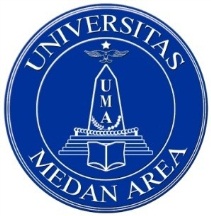 UNIVERSITAS MEDAN AREAFAKULTAS EKONOMI DAN BISNISPROGRAM STUDI MANAJEMENUNIVERSITAS MEDAN AREAFAKULTAS EKONOMI DAN BISNISPROGRAM STUDI MANAJEMENUNIVERSITAS MEDAN AREAFAKULTAS EKONOMI DAN BISNISPROGRAM STUDI MANAJEMENUNIVERSITAS MEDAN AREAFAKULTAS EKONOMI DAN BISNISPROGRAM STUDI MANAJEMENUNIVERSITAS MEDAN AREAFAKULTAS EKONOMI DAN BISNISPROGRAM STUDI MANAJEMENUNIVERSITAS MEDAN AREAFAKULTAS EKONOMI DAN BISNISPROGRAM STUDI MANAJEMENUNIVERSITAS MEDAN AREAFAKULTAS EKONOMI DAN BISNISPROGRAM STUDI MANAJEMENUNIVERSITAS MEDAN AREAFAKULTAS EKONOMI DAN BISNISPROGRAM STUDI MANAJEMENUNIVERSITAS MEDAN AREAFAKULTAS EKONOMI DAN BISNISPROGRAM STUDI MANAJEMENRENCANA PEMBELAJARAN SEMESTERRENCANA PEMBELAJARAN SEMESTERRENCANA PEMBELAJARAN SEMESTERRENCANA PEMBELAJARAN SEMESTERRENCANA PEMBELAJARAN SEMESTERRENCANA PEMBELAJARAN SEMESTERRENCANA PEMBELAJARAN SEMESTERRENCANA PEMBELAJARAN SEMESTERRENCANA PEMBELAJARAN SEMESTERRENCANA PEMBELAJARAN SEMESTERMATA KULIAH (MK)MATA KULIAH (MK)MATA KULIAH (MK)MATA KULIAH (MK)KODEKODEKODEBOBOT (sks)SEMESTERSEMESTERTgl. PenyusunanPengantar Teknologi InformasiPengantar Teknologi InformasiPengantar Teknologi InformasiPengantar Teknologi InformasiUMA 10005UMA 10005UMA 100052227 April 2018Pengembang RPSPengembang RPSPengembang RPSPengembang RPSKoordinator RMKKoordinator RMKKoordinator RMKKoordinator RMKKoordinator RMKKetua PRODIKetua PRODIProgram Studi ManajemenProgram Studi ManajemenProgram Studi ManajemenProgram Studi ManajemenSutrisno, ST. MT. Sutrisno, ST. MT. Sutrisno, ST. MT. Sutrisno, ST. MT. Sutrisno, ST. MT. Adelina Lubis, SE, MSi.Adelina Lubis, SE, MSi.Capaian Pembelajaran (CP)Capaian Pembelajaran (CP)CPL-PRODI         CPL-PRODI         Capaian Pembelajaran (CP)Capaian Pembelajaran (CP)Diisi dengan CPL prodi yang dibebankan pada mataa kuliah,  dilengkapi dengan kode sesuai dengan komponen dikti (S, PP, KU, KK)1.Mampu menerapkan pemikiran logis, kritis, sistematis, dan inovatif dalam konteks pengimlementasian Ilmu manajemen dalam  pekerjaan bidang ilmu manajemen.2.Menguasai prinsip-prinsip manajemen (keuangan, pemasaran, sumber daya manusia dan produksi/operasi untuk berperan dalam dunia kerja baik di unit kerja/usaha, perusahaan, instansi pemerintah atau lembaga nirlaba.3.Mengikuti perkembangan Ipteks.4. Menguasai pengetahuan dan menerapkan kewirausahaan dalam skala mikro.5. Menguasai konsep  dasar teknologi informasi, komponen pembentuknya, penggunaan software dan hardware, serta dapat    menerapkan dalam kehidupan sehari-hari. (PP2)     1.Mampu menerapkan pemikiran logis, kritis, sistematis, dan inovatif dalam konteks pengimlementasian Ilmu manajemen dalam  pekerjaan bidang ilmu manajemen.2.Menguasai prinsip-prinsip manajemen (keuangan, pemasaran, sumber daya manusia dan produksi/operasi untuk berperan dalam dunia kerja baik di unit kerja/usaha, perusahaan, instansi pemerintah atau lembaga nirlaba.3.Mengikuti perkembangan Ipteks.4. Menguasai pengetahuan dan menerapkan kewirausahaan dalam skala mikro.5. Menguasai konsep  dasar teknologi informasi, komponen pembentuknya, penggunaan software dan hardware, serta dapat    menerapkan dalam kehidupan sehari-hari. (PP2)     1.Mampu menerapkan pemikiran logis, kritis, sistematis, dan inovatif dalam konteks pengimlementasian Ilmu manajemen dalam  pekerjaan bidang ilmu manajemen.2.Menguasai prinsip-prinsip manajemen (keuangan, pemasaran, sumber daya manusia dan produksi/operasi untuk berperan dalam dunia kerja baik di unit kerja/usaha, perusahaan, instansi pemerintah atau lembaga nirlaba.3.Mengikuti perkembangan Ipteks.4. Menguasai pengetahuan dan menerapkan kewirausahaan dalam skala mikro.5. Menguasai konsep  dasar teknologi informasi, komponen pembentuknya, penggunaan software dan hardware, serta dapat    menerapkan dalam kehidupan sehari-hari. (PP2)     1.Mampu menerapkan pemikiran logis, kritis, sistematis, dan inovatif dalam konteks pengimlementasian Ilmu manajemen dalam  pekerjaan bidang ilmu manajemen.2.Menguasai prinsip-prinsip manajemen (keuangan, pemasaran, sumber daya manusia dan produksi/operasi untuk berperan dalam dunia kerja baik di unit kerja/usaha, perusahaan, instansi pemerintah atau lembaga nirlaba.3.Mengikuti perkembangan Ipteks.4. Menguasai pengetahuan dan menerapkan kewirausahaan dalam skala mikro.5. Menguasai konsep  dasar teknologi informasi, komponen pembentuknya, penggunaan software dan hardware, serta dapat    menerapkan dalam kehidupan sehari-hari. (PP2)     1.Mampu menerapkan pemikiran logis, kritis, sistematis, dan inovatif dalam konteks pengimlementasian Ilmu manajemen dalam  pekerjaan bidang ilmu manajemen.2.Menguasai prinsip-prinsip manajemen (keuangan, pemasaran, sumber daya manusia dan produksi/operasi untuk berperan dalam dunia kerja baik di unit kerja/usaha, perusahaan, instansi pemerintah atau lembaga nirlaba.3.Mengikuti perkembangan Ipteks.4. Menguasai pengetahuan dan menerapkan kewirausahaan dalam skala mikro.5. Menguasai konsep  dasar teknologi informasi, komponen pembentuknya, penggunaan software dan hardware, serta dapat    menerapkan dalam kehidupan sehari-hari. (PP2)     1.Mampu menerapkan pemikiran logis, kritis, sistematis, dan inovatif dalam konteks pengimlementasian Ilmu manajemen dalam  pekerjaan bidang ilmu manajemen.2.Menguasai prinsip-prinsip manajemen (keuangan, pemasaran, sumber daya manusia dan produksi/operasi untuk berperan dalam dunia kerja baik di unit kerja/usaha, perusahaan, instansi pemerintah atau lembaga nirlaba.3.Mengikuti perkembangan Ipteks.4. Menguasai pengetahuan dan menerapkan kewirausahaan dalam skala mikro.5. Menguasai konsep  dasar teknologi informasi, komponen pembentuknya, penggunaan software dan hardware, serta dapat    menerapkan dalam kehidupan sehari-hari. (PP2)     1.Mampu menerapkan pemikiran logis, kritis, sistematis, dan inovatif dalam konteks pengimlementasian Ilmu manajemen dalam  pekerjaan bidang ilmu manajemen.2.Menguasai prinsip-prinsip manajemen (keuangan, pemasaran, sumber daya manusia dan produksi/operasi untuk berperan dalam dunia kerja baik di unit kerja/usaha, perusahaan, instansi pemerintah atau lembaga nirlaba.3.Mengikuti perkembangan Ipteks.4. Menguasai pengetahuan dan menerapkan kewirausahaan dalam skala mikro.5. Menguasai konsep  dasar teknologi informasi, komponen pembentuknya, penggunaan software dan hardware, serta dapat    menerapkan dalam kehidupan sehari-hari. (PP2)     1.Mampu menerapkan pemikiran logis, kritis, sistematis, dan inovatif dalam konteks pengimlementasian Ilmu manajemen dalam  pekerjaan bidang ilmu manajemen.2.Menguasai prinsip-prinsip manajemen (keuangan, pemasaran, sumber daya manusia dan produksi/operasi untuk berperan dalam dunia kerja baik di unit kerja/usaha, perusahaan, instansi pemerintah atau lembaga nirlaba.3.Mengikuti perkembangan Ipteks.4. Menguasai pengetahuan dan menerapkan kewirausahaan dalam skala mikro.5. Menguasai konsep  dasar teknologi informasi, komponen pembentuknya, penggunaan software dan hardware, serta dapat    menerapkan dalam kehidupan sehari-hari. (PP2)     Capaian Pembelajaran (CP)Capaian Pembelajaran (CP)CPMKCPMKCPMKCapaian Pembelajaran (CP)Capaian Pembelajaran (CP)CP-MK merupakan uraian spesifik dari CPL-Prodi yang berkaitan dengan mata kuliah ………Mahasiswa mampu menjelaskan komponen pembentuk teknologi informasi seperti berbagai jenis hardware, software dan brainware.Mahasiswa mampu menjelaskan dan menggunakan beberapa perangkat lunak di berbagai bidang kegiatan yang berkaitan dengan manajemen.Mahasiswa mampu menjelaskan konsep dasar komunikasi data dan sistem jaringan komputer.Mahasiswa mampu menjelaskan penggunaan beberapa fasilitas Internet (media sosial), khususnya dampak positif dan negatif yang ditimbulkan oleh penggunaan media tersebut.Mahasiswa mampu membangun sebuah web sederhana yang berhubungan dengan manajemen.Mahasiswa mampu menjelaskan komponen pembentuk teknologi informasi seperti berbagai jenis hardware, software dan brainware.Mahasiswa mampu menjelaskan dan menggunakan beberapa perangkat lunak di berbagai bidang kegiatan yang berkaitan dengan manajemen.Mahasiswa mampu menjelaskan konsep dasar komunikasi data dan sistem jaringan komputer.Mahasiswa mampu menjelaskan penggunaan beberapa fasilitas Internet (media sosial), khususnya dampak positif dan negatif yang ditimbulkan oleh penggunaan media tersebut.Mahasiswa mampu membangun sebuah web sederhana yang berhubungan dengan manajemen.Mahasiswa mampu menjelaskan komponen pembentuk teknologi informasi seperti berbagai jenis hardware, software dan brainware.Mahasiswa mampu menjelaskan dan menggunakan beberapa perangkat lunak di berbagai bidang kegiatan yang berkaitan dengan manajemen.Mahasiswa mampu menjelaskan konsep dasar komunikasi data dan sistem jaringan komputer.Mahasiswa mampu menjelaskan penggunaan beberapa fasilitas Internet (media sosial), khususnya dampak positif dan negatif yang ditimbulkan oleh penggunaan media tersebut.Mahasiswa mampu membangun sebuah web sederhana yang berhubungan dengan manajemen.Mahasiswa mampu menjelaskan komponen pembentuk teknologi informasi seperti berbagai jenis hardware, software dan brainware.Mahasiswa mampu menjelaskan dan menggunakan beberapa perangkat lunak di berbagai bidang kegiatan yang berkaitan dengan manajemen.Mahasiswa mampu menjelaskan konsep dasar komunikasi data dan sistem jaringan komputer.Mahasiswa mampu menjelaskan penggunaan beberapa fasilitas Internet (media sosial), khususnya dampak positif dan negatif yang ditimbulkan oleh penggunaan media tersebut.Mahasiswa mampu membangun sebuah web sederhana yang berhubungan dengan manajemen.Mahasiswa mampu menjelaskan komponen pembentuk teknologi informasi seperti berbagai jenis hardware, software dan brainware.Mahasiswa mampu menjelaskan dan menggunakan beberapa perangkat lunak di berbagai bidang kegiatan yang berkaitan dengan manajemen.Mahasiswa mampu menjelaskan konsep dasar komunikasi data dan sistem jaringan komputer.Mahasiswa mampu menjelaskan penggunaan beberapa fasilitas Internet (media sosial), khususnya dampak positif dan negatif yang ditimbulkan oleh penggunaan media tersebut.Mahasiswa mampu membangun sebuah web sederhana yang berhubungan dengan manajemen.Mahasiswa mampu menjelaskan komponen pembentuk teknologi informasi seperti berbagai jenis hardware, software dan brainware.Mahasiswa mampu menjelaskan dan menggunakan beberapa perangkat lunak di berbagai bidang kegiatan yang berkaitan dengan manajemen.Mahasiswa mampu menjelaskan konsep dasar komunikasi data dan sistem jaringan komputer.Mahasiswa mampu menjelaskan penggunaan beberapa fasilitas Internet (media sosial), khususnya dampak positif dan negatif yang ditimbulkan oleh penggunaan media tersebut.Mahasiswa mampu membangun sebuah web sederhana yang berhubungan dengan manajemen.Mahasiswa mampu menjelaskan komponen pembentuk teknologi informasi seperti berbagai jenis hardware, software dan brainware.Mahasiswa mampu menjelaskan dan menggunakan beberapa perangkat lunak di berbagai bidang kegiatan yang berkaitan dengan manajemen.Mahasiswa mampu menjelaskan konsep dasar komunikasi data dan sistem jaringan komputer.Mahasiswa mampu menjelaskan penggunaan beberapa fasilitas Internet (media sosial), khususnya dampak positif dan negatif yang ditimbulkan oleh penggunaan media tersebut.Mahasiswa mampu membangun sebuah web sederhana yang berhubungan dengan manajemen.Mahasiswa mampu menjelaskan komponen pembentuk teknologi informasi seperti berbagai jenis hardware, software dan brainware.Mahasiswa mampu menjelaskan dan menggunakan beberapa perangkat lunak di berbagai bidang kegiatan yang berkaitan dengan manajemen.Mahasiswa mampu menjelaskan konsep dasar komunikasi data dan sistem jaringan komputer.Mahasiswa mampu menjelaskan penggunaan beberapa fasilitas Internet (media sosial), khususnya dampak positif dan negatif yang ditimbulkan oleh penggunaan media tersebut.Mahasiswa mampu membangun sebuah web sederhana yang berhubungan dengan manajemen.Diskripsi Singkat MKDiskripsi Singkat MKMata kuliah ini memberikan kemampuan kepada mahasiswa untuk menjelaskan pemanfaatan Teknologi Informasi dan komponen pembentuk teknologi informasi seperti Hardware, Software dan Brainware, memberikan pemahaman bagi mahasiswa bagaimana proses terbentuknya data (input) menjadi informasi (output), dapat membedakan jaringan Local Area Network (LAN) dan Wide Area Network (WAN), memahami arti Sistem Informasi, menjelaskan dan memahami penggunaan fasilitas teknologi Internet dan mampu membuat web dengan bahasa pemrograman HTML.   Mata kuliah ini memberikan kemampuan kepada mahasiswa untuk menjelaskan pemanfaatan Teknologi Informasi dan komponen pembentuk teknologi informasi seperti Hardware, Software dan Brainware, memberikan pemahaman bagi mahasiswa bagaimana proses terbentuknya data (input) menjadi informasi (output), dapat membedakan jaringan Local Area Network (LAN) dan Wide Area Network (WAN), memahami arti Sistem Informasi, menjelaskan dan memahami penggunaan fasilitas teknologi Internet dan mampu membuat web dengan bahasa pemrograman HTML.   Mata kuliah ini memberikan kemampuan kepada mahasiswa untuk menjelaskan pemanfaatan Teknologi Informasi dan komponen pembentuk teknologi informasi seperti Hardware, Software dan Brainware, memberikan pemahaman bagi mahasiswa bagaimana proses terbentuknya data (input) menjadi informasi (output), dapat membedakan jaringan Local Area Network (LAN) dan Wide Area Network (WAN), memahami arti Sistem Informasi, menjelaskan dan memahami penggunaan fasilitas teknologi Internet dan mampu membuat web dengan bahasa pemrograman HTML.   Mata kuliah ini memberikan kemampuan kepada mahasiswa untuk menjelaskan pemanfaatan Teknologi Informasi dan komponen pembentuk teknologi informasi seperti Hardware, Software dan Brainware, memberikan pemahaman bagi mahasiswa bagaimana proses terbentuknya data (input) menjadi informasi (output), dapat membedakan jaringan Local Area Network (LAN) dan Wide Area Network (WAN), memahami arti Sistem Informasi, menjelaskan dan memahami penggunaan fasilitas teknologi Internet dan mampu membuat web dengan bahasa pemrograman HTML.   Mata kuliah ini memberikan kemampuan kepada mahasiswa untuk menjelaskan pemanfaatan Teknologi Informasi dan komponen pembentuk teknologi informasi seperti Hardware, Software dan Brainware, memberikan pemahaman bagi mahasiswa bagaimana proses terbentuknya data (input) menjadi informasi (output), dapat membedakan jaringan Local Area Network (LAN) dan Wide Area Network (WAN), memahami arti Sistem Informasi, menjelaskan dan memahami penggunaan fasilitas teknologi Internet dan mampu membuat web dengan bahasa pemrograman HTML.   Mata kuliah ini memberikan kemampuan kepada mahasiswa untuk menjelaskan pemanfaatan Teknologi Informasi dan komponen pembentuk teknologi informasi seperti Hardware, Software dan Brainware, memberikan pemahaman bagi mahasiswa bagaimana proses terbentuknya data (input) menjadi informasi (output), dapat membedakan jaringan Local Area Network (LAN) dan Wide Area Network (WAN), memahami arti Sistem Informasi, menjelaskan dan memahami penggunaan fasilitas teknologi Internet dan mampu membuat web dengan bahasa pemrograman HTML.   Mata kuliah ini memberikan kemampuan kepada mahasiswa untuk menjelaskan pemanfaatan Teknologi Informasi dan komponen pembentuk teknologi informasi seperti Hardware, Software dan Brainware, memberikan pemahaman bagi mahasiswa bagaimana proses terbentuknya data (input) menjadi informasi (output), dapat membedakan jaringan Local Area Network (LAN) dan Wide Area Network (WAN), memahami arti Sistem Informasi, menjelaskan dan memahami penggunaan fasilitas teknologi Internet dan mampu membuat web dengan bahasa pemrograman HTML.   Mata kuliah ini memberikan kemampuan kepada mahasiswa untuk menjelaskan pemanfaatan Teknologi Informasi dan komponen pembentuk teknologi informasi seperti Hardware, Software dan Brainware, memberikan pemahaman bagi mahasiswa bagaimana proses terbentuknya data (input) menjadi informasi (output), dapat membedakan jaringan Local Area Network (LAN) dan Wide Area Network (WAN), memahami arti Sistem Informasi, menjelaskan dan memahami penggunaan fasilitas teknologi Internet dan mampu membuat web dengan bahasa pemrograman HTML.   Mata kuliah ini memberikan kemampuan kepada mahasiswa untuk menjelaskan pemanfaatan Teknologi Informasi dan komponen pembentuk teknologi informasi seperti Hardware, Software dan Brainware, memberikan pemahaman bagi mahasiswa bagaimana proses terbentuknya data (input) menjadi informasi (output), dapat membedakan jaringan Local Area Network (LAN) dan Wide Area Network (WAN), memahami arti Sistem Informasi, menjelaskan dan memahami penggunaan fasilitas teknologi Internet dan mampu membuat web dengan bahasa pemrograman HTML.   Dosen pengampuDosen pengampuAndre Hasudungan Lubis, STi., MSc.Andre Hasudungan Lubis, STi., MSc.Andre Hasudungan Lubis, STi., MSc.Andre Hasudungan Lubis, STi., MSc.Andre Hasudungan Lubis, STi., MSc.Andre Hasudungan Lubis, STi., MSc.Andre Hasudungan Lubis, STi., MSc.Andre Hasudungan Lubis, STi., MSc.Andre Hasudungan Lubis, STi., MSc.Matakuliah syarat  Matakuliah syarat  -  -  -  -  -  -  -  -  -  Mg Ke-Kemampuan Akhir yang diharapkan (Sub-CPMK)Materi/ Bahan KajianMetode PembelajaranWaktuPengalaman Belajar MahasiswaKriteria dan Indikator PenilaianBobot Nilai (%)(1)(2)(3)(4)(5)(6)(7)(8)1Menyepakati kontrak kuliah dan memahami tujuan mempelajari Mata Kuliah Teknologi Informasi dan Praktikumnya.Mahasiswa dapat memahami peraturan-peraturan perkuliahan dan komponen penilaian. Mahasiswa memahami peraturan pelaksanaan praktikum Teknologi Informasi.Kuliah2X 50’Presentasi.Menandatangani kontrak5%2Mampu menjelaskan pengertian, pengelompokan dan klasifikasi Teknologi InformasiMahasiswa dapat menjelaskan pengertian Teknologi Informasi. Mahasiswa dapat menjelaskan pengelompokan Teknologi Informasi.Kuliah dan diskusi Presentasi2X 50’Tugas: Diskusi dan sharing knowledge mengenai bagaimana keberlangsungan kegiatan sehari-hari dengan dan tanpa Teknologi Informasi.Indikator: ketepatan menjelaskan pengetahuan dan kedalaman pemahaman.Kriteria penilaian: ketepatan dan penguasaan.Penilaian bentuk non-test: tulisan resume diskusi dan presentasi.10%3Mampu menjelaskan peranan Teknologi Informasi dalam berbagai bidang.Mahasiswa dapat menjelaskan klasifikasi Sistem Teknologi Informasi. Mahasiswa dapat menjelaskan peranan Teknologi Informasi dalam berbagai bidang.Kuliah dan diskusi PresentasiStudi Kasus2X 50’Tugas Kelompok: mencari penjelasan tentang peranan Teknologi Informasi terhadap bidang Manajemen.Indikator: ketepatan menjelaskan pengetahuan dan kedalaman pemahaman serta hasil diskusi dari tugas terkait.Kriteria penilaian: ketepatan, kedalaman, dan penguasaan materi pembahasan, serta kemampuan mengritisi presentasi yang disampaikan.Penilaian bentuk non-test: tulisan resume diskusi dan presentasi.5%4Mampu menjelaskan Arsitektur PC dan komponen Hardware.1.   Mahasiswa dapat menjelaskan berbagai macam Hardware. 2.	Mahasiswa dapat menjelaskan fungsi beberapa macam Hardware.Kuliah dan diskusi Presentasi2X 50’Tugas: Diskusi dan sharing knowledge mengenai perkembangan dan sejarah Hardware.Kuis: Menjawab pertanyaan yang berkaitan dengan Hardware.Indikator: ketepatan menjelaskan pengetahuan dan kedalaman pemahaman serta hasil diskusi dari tugas terkait.Kriteria penilaian: ketepatan, kedalaman, dan penguasaan materi pembahasan, serta kemampuan mengritisi presentasi yang disampaikan.Penilaian bentuk non-test: tulisan resume diskusi dan presentasi.5%5Mampu menjelaskan perangkat lunak sistem (system software).1. Mahasiswa dapat menjelaskan berapa perangkat lunak sistem. 2. Mahasiswa dapat memahami fungsi perangkat lunak sistem.Kuliah dan diskusi Presentasi2X 50’Tugas: Diskusi dan sharing knowledge mengenai pembagian tugas tiap-tiap Software pada PC dan Smartphone.Indikator: ketepatan menjelaskan pengetahuan dan kedalaman pemahaman serta hasil diskusi dari tugas terkait.Kriteria penilaian: ketepatan dan penguasaan.Penilaian bentuk non-test: tulisan resume diskusi dan presentasi.10%6Mampu menjelaskan perangkat lunak aplikasi (application software).Mahasiswa dapat menjelaskan Bahasa Pemrograman Komputer. Mahasiswa dapat menjelaskan beberapa perangkat lunak aplikasi.Kuliah dan diskusi Presentasi2X 50’Tugas: Diskusi mengenai perkembangan dan sejarah Hardware.Kuis: Menjawab pertanyaan yang berkaitan dengan Software dan Hardware.Indikator: ketepatan menjelaskan pengetahuan dan kedalaman pemahaman serta hasil diskusi dari tugas terkait.Kriteria penilaian: ketepatan, kedalaman, dan penguasaan materi pembahasan, serta kemampuan mengritisi presentasi yang disampaikan..Penilaian bentuk non-test: tulisan resume diskusi dan presentasi.10%7Mampu menjelaskan dan memahami sistem representasi data dan pola-pola bit.Mahasiswa dapat menjelaskan sistem pengkodean bilangan. Mahasiswa mampu mengkonversikan bilangan. Mahasiswa mampu menyelesaikan penjumlahan dan pengurangan bilangan binary.Kuliah dan diskusiPresentasi2X 50’Tugas: Membuat perhitungan bilangan binary dalam pembetukan kata dan kalimat.Indikator: ketepatan menjelaskan pengetahuan dan kedalaman pemahaman serta hasil diskusi dari tugas terkait.Kriteria penilaian: ketepatan dan penguasaan.Penilaian bentuk non-test: tulisan resume diskusi dan presentasi.10%8Evaluasi Tengah SemesterEvaluasi Tengah SemesterEvaluasi Tengah SemesterEvaluasi Tengah SemesterEvaluasi Tengah SemesterEvaluasi Tengah Semestertdk diberi bobot9Mampu menjelaskan komunikasi data dan jenis-jenis jaringan1. Mahasiswa dapat menjelaskan masalah komunikasi data dalam suatu jaringan.2.	Mahasiswa dapat menjelaskan defenisi dan klasifikasi jaringan.3.	Mahasiswa dapat menjelaskan topologi jaringan. 4.	Mahasiswa dapat menjelaskan device yang berfungsi untuk koneksi jaringan.Kuliah dan diskusiPresentasi2X 50’Tugas: Diskusi dan sharing knowledge mengenai bagaimana komputer-komputer saling terhubung dengan menggunakan beragam metode.Indikator: ketepatan menjelaskan pengetahuan dan kedalaman pemahaman serta hasil diskusi dari tugas terkait.Kriteria penilaian: ketepatan, kedalaman, dan penguasaan materi pembahasan, serta kemampuan mengritisi presentasi yang disampaikan..Penilaian bentuk non-test: tulisan resume diskusi dan presentasi.5%10Mampu menjelaskan Teknologi Internet (Interconnection Networking) dan aplikasinyaMahasiswa dapat menjelaskan istilah-istilah dan fasilitas-fasilitas yang ada pada Internet.Mahasiswa memahami bagaimana Internet bekerja.Kuliah dan diskusiPresentasi2X 50’Tugas: Diskusi mengenai bagian-bagian dari Internet dan bagaimana Internet bekerja.Kuis: Menjawab pertanyaan yang berkaitan dengan Internet.Indikator: ketepatan menjelaskan pengetahuan dan kedalaman pemahaman serta hasil diskusi dari tugas terkait.Kriteria penilaian: ketepatan dan penguasaan.Penilaian bentuk non-test: tulisan resume diskusi dan presentasi.10%11Mampu menjelaskan dan memahami keamanan sistem komputerMahasiswa mengetahui bagaimana cara memberikan keamanan pada Sistem Informasi. Mahasiswa memahami ancaman dan kelemahan Sistem Informasi. Mahasiswa dapat menjelaskan masalah keamanan komputer. Mahasiswa mengerti perangkat lunak yang digunakan untuk keamanan sistem.Kuliah dan diskusiPresentasi2X 50’Tugas: Diskusi tentang jenis-jenis serangan-serangan yang dapat terjadi pada komputer.Tugas Kelompok: mencari contoh kasus kejahatan cyber yang pernah terjadi.Indikator: ketepatan menjelaskan pengetahuan dan kedalaman pemahaman serta hasil diskusi dari tugas terkait.Kriteria penilaian: ketepatan, kedalaman, dan penguasaan materi pembahasan, serta kemampuan mengritisi presentasi yang disampaikan..Penilaian bentuk non-test: tulisan resume diskusi dan presentasi.5%12Mampu menjelaskan konsep dasar Sistem Informasi berbasis komputer.Mahasiswa dapat memahami manfaat Sistem Informasi.Mahasiswa mengerti penggunaan Sistem Informasi Manajemen.Kuliah dan diskusiPresentasi2X 50’Tugas: Diskusi dan sharing knowledge mengenai konsep dasar Sistem Informasi.Kuis: Perancangan sebuah Sistem Informasi sederhana dan bagaimana alur pekerjaanya.Indikator: ketepatan menjelaskan pengetahuan dan kedalaman pemahaman serta hasil diskusi dari tugas terkait.Kriteria penilaian: ketepatan dan penguasaan.Penilaian bentuk non-test: tulisan resume diskusi dan presentasi.5%13Mampu memahami dasar-dasar WebMahasiswa dapat menjelaskan dasar-dasar web. Membuat web sederhana.Kuliah dan diskusiPresentasiTugas: Diskusi dan sharing knowledge mengenai konsep dasar pembuatan sebuah Web.Indikator: ketepatan menjelaskan pengetahuan dan kedalaman pemahaman serta hasil diskusi dari tugas terkait.Kriteria penilaian: ketepatan dan penguasaan.Penilaian bentuk non-test: tulisan resume diskusi dan presentasi.10%14-15Mampu membuat sebuah website dinamisMahasiswa dapat membuat web (lanjutan)Kuliah dan diskusiPresentasiTugas Besar Kelompok: Merancang sebuah website sederhana menggunakan bahasa pemrograman HTML yang berkaitan dengan manajemen.Indikator: ketepatan menjelaskan pengetahuan dan kedalaman pemahaman serta hasil diskusi dari tugas terkait.Kriteria penilaian: ketepatan dan penguasaan.Penilaian bentuk non-test: tulisan resume diskusi dan presentasi.20%16Evaluasi Akhir SemesterEvaluasi Akhir SemesterEvaluasi Akhir SemesterEvaluasi Akhir SemesterEvaluasi Akhir SemesterEvaluasi Akhir Semestertdk diberi bobotReferensi:Kadir, A. & Terra C.H. Triwahyuni. Pengenalan Teknologi Informasi. Penerbit: Andi, Yogyakarta. 2003.Shelly, G., Cashman, T., & Vermaat, M. Discovering Computers Fundamentals. Penerbit: Thomson Course Technology, Boston. 2008Celebic, G., & Rendulic, D. I. Basic Concepts of Information and Communication Technology. Penerbit: Open Society for Idea Exchange, Zagreb. 2011Prasojo, L. D., & Riyanto. Teknologi Informasi Pendidikan. Penerbit: Gava Media, Yogyakarta. 2011.Referensi:Kadir, A. & Terra C.H. Triwahyuni. Pengenalan Teknologi Informasi. Penerbit: Andi, Yogyakarta. 2003.Shelly, G., Cashman, T., & Vermaat, M. Discovering Computers Fundamentals. Penerbit: Thomson Course Technology, Boston. 2008Celebic, G., & Rendulic, D. I. Basic Concepts of Information and Communication Technology. Penerbit: Open Society for Idea Exchange, Zagreb. 2011Prasojo, L. D., & Riyanto. Teknologi Informasi Pendidikan. Penerbit: Gava Media, Yogyakarta. 2011.Referensi:Kadir, A. & Terra C.H. Triwahyuni. Pengenalan Teknologi Informasi. Penerbit: Andi, Yogyakarta. 2003.Shelly, G., Cashman, T., & Vermaat, M. Discovering Computers Fundamentals. Penerbit: Thomson Course Technology, Boston. 2008Celebic, G., & Rendulic, D. I. Basic Concepts of Information and Communication Technology. Penerbit: Open Society for Idea Exchange, Zagreb. 2011Prasojo, L. D., & Riyanto. Teknologi Informasi Pendidikan. Penerbit: Gava Media, Yogyakarta. 2011.Referensi:Kadir, A. & Terra C.H. Triwahyuni. Pengenalan Teknologi Informasi. Penerbit: Andi, Yogyakarta. 2003.Shelly, G., Cashman, T., & Vermaat, M. Discovering Computers Fundamentals. Penerbit: Thomson Course Technology, Boston. 2008Celebic, G., & Rendulic, D. I. Basic Concepts of Information and Communication Technology. Penerbit: Open Society for Idea Exchange, Zagreb. 2011Prasojo, L. D., & Riyanto. Teknologi Informasi Pendidikan. Penerbit: Gava Media, Yogyakarta. 2011.Referensi:Kadir, A. & Terra C.H. Triwahyuni. Pengenalan Teknologi Informasi. Penerbit: Andi, Yogyakarta. 2003.Shelly, G., Cashman, T., & Vermaat, M. Discovering Computers Fundamentals. Penerbit: Thomson Course Technology, Boston. 2008Celebic, G., & Rendulic, D. I. Basic Concepts of Information and Communication Technology. Penerbit: Open Society for Idea Exchange, Zagreb. 2011Prasojo, L. D., & Riyanto. Teknologi Informasi Pendidikan. Penerbit: Gava Media, Yogyakarta. 2011.Referensi:Kadir, A. & Terra C.H. Triwahyuni. Pengenalan Teknologi Informasi. Penerbit: Andi, Yogyakarta. 2003.Shelly, G., Cashman, T., & Vermaat, M. Discovering Computers Fundamentals. Penerbit: Thomson Course Technology, Boston. 2008Celebic, G., & Rendulic, D. I. Basic Concepts of Information and Communication Technology. Penerbit: Open Society for Idea Exchange, Zagreb. 2011Prasojo, L. D., & Riyanto. Teknologi Informasi Pendidikan. Penerbit: Gava Media, Yogyakarta. 2011.Referensi:Kadir, A. & Terra C.H. Triwahyuni. Pengenalan Teknologi Informasi. Penerbit: Andi, Yogyakarta. 2003.Shelly, G., Cashman, T., & Vermaat, M. Discovering Computers Fundamentals. Penerbit: Thomson Course Technology, Boston. 2008Celebic, G., & Rendulic, D. I. Basic Concepts of Information and Communication Technology. Penerbit: Open Society for Idea Exchange, Zagreb. 2011Prasojo, L. D., & Riyanto. Teknologi Informasi Pendidikan. Penerbit: Gava Media, Yogyakarta. 2011.Referensi:Kadir, A. & Terra C.H. Triwahyuni. Pengenalan Teknologi Informasi. Penerbit: Andi, Yogyakarta. 2003.Shelly, G., Cashman, T., & Vermaat, M. Discovering Computers Fundamentals. Penerbit: Thomson Course Technology, Boston. 2008Celebic, G., & Rendulic, D. I. Basic Concepts of Information and Communication Technology. Penerbit: Open Society for Idea Exchange, Zagreb. 2011Prasojo, L. D., & Riyanto. Teknologi Informasi Pendidikan. Penerbit: Gava Media, Yogyakarta. 2011.